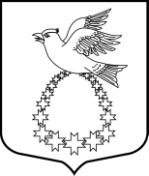 АДМИНИСТРАЦИЯмуниципального образования«Вистинское сельское поселение»муниципального образования«Кингисеппский муниципальный  район»Ленинградской областиПОСТАНОВЛЕНИЕот     03.06.2021 г. № 84-аО запрете купания в необорудованныхместах и правилах поведения в местахмассового отдыха вблизи водных объектовна территории МО « Вистинское сельскоепоселение»         В целях безопасности жизни и здоровья граждан во время массового отдыха на участках водных объектов Вистинского сельского поселения, в соответствии с Водным кодексом  Российской Федерации, Федеральным  законом № 28-ФЗ от 12 декабря 1998 года « О гражданской обороне», № 131-ФЗ от 06 октября 2013 года «Об общих принципах организации местного самоуправления в Российской Федерации» и Постановления   № 352 от 29 декабря 1987 года « Об утверждении Правил охраны жизни людей на водных объектах в Ленинградской области»постановляю:Запретить :- купание в местах, где выставлены щиты (аншлаги) с предупреждениями и запрещающими купание надписями;- купание в необорудованных, незнакомых местах;-прыгать в воду с катеров, лодок, причалов, а также с сооружений, не приспособленных для этих целей;- загрязнять и засорять водные объекты и берега;- распивать спиртные напитки, купаться в состоянии алкогольного опьянения;- приводить с собой и купать собак и других животных;- оставлять на берегу бумагу, стекло и другой мусор;- подавать крики ложной тревоги;- эксплуатацию маломерных судов, водных мотоциклов и других технических средств в местах массового отдыха на участках водных объектов сельского поселения;- купание детей во время походов, прогулок, экскурсий в неустановленных местах, плавание на не приспособленных для этого средствах (предметах) и другие нарушения правил безопасности на воде.      2. При проведении экскурсий, коллективных выездов на отдых и других массовых мероприятий вблизи водоемов Вистинского сельского поселения, руководители предприятий, учреждений, организаций, независимо от форм собственности, назначают ответственных лиц и несут ответственность за безопасность людей, в том числе на водных объектах, общественный порядок и охрану окружающей среды.     3. Рекомендовать руководителям учебных заведений, дошкольных учреждений, детских оздоровительных лагерей, независимо от форм собственности:     3.1. Провести практические занятия по разъяснению правил поведения на водных объектах и правил оказания первой медицинской помощи пострадавшим с привлечением специалистов медицинских учреждений и специалистов государственной инспекции по  маломерным судам (по согласованию).     3.2. Оформить в школьных оздоровительных лагерях уголки « Меры предосторожности и правила поведения школьников на водоемах».    3.3. Провести занятия по вопросам обеспечения безопасности и предупреждения несчастных случаев на водных объектах.    4. Рекомендовать участковому оперуполномоченному полиции Картузову К.А. обеспечить регулярное патрулирование в летний период 2021 года мест массового отдыха на участках вблизи водных объектов сельского поселения.    5. Контроль за исполнением данного постановления возложить на специалиста администрации по делам ГО и ЧС.    6. Постановление вступает в силу с момента официального опубликования в средствах массовой информации.Глава администрации                                                           И.Н. СажинаИсп.: Гуцу Л.Г..Тел.: 67-174